АКТобщественной проверкина основании плана работы Общественной палаты г.о. Королев, 
в рамках программы «Формирования комфортной городской среды» проведен мониторинг комплексного благоустройства дворовой территории по адресу проспект Космонавтов д. №27.Сроки проведения общественного контроля: 14.08.2019г.Основания для проведения общественной проверки:  план работы комиссииФорма общественного контроля: мониторингПредмет общественной проверки  -  благоустройство дворовой детской площадки и во дворе дома №27 по проспекту Космонавтов.Состав группы общественного контроля:Члены комиссии «По ЖКХ, капитальному ремонту, контролю за качеством работы управляющих компаний, архитектуре, архитектурному облику городов, благоустройству территорий, дорожному хозяйству и транспорту» Общественной палаты г.о.Королев: 1. Белозёрова Маргарита Нурлаяновна, - и.о.председателя комиссии2. Якимова Варвара Владиславовна – заместитель председателя комиссии6. Джобава Зураб Вахтангович – консультант-эксперт Группа общественного контроля провела визуальный осмотр благоустройства дворовой детской площадки и установки зоны воркаут Мониторинг показал:территория превращена в функциональное дворовое пространство, на котором установлены новые игровые и спортивные формы детского городка, создана комфортная среда для маленьких жителей. Площадка имеет современный дизайн и яркое оформление, покрыта специальным резиновым покрытием, установлены новые скамейки, расставлены урны для мелкого мусора, оборудована такими элементами и конструкциями как горки и лесенки, карусели и качели, домики и др. игровые конструкции, соответствующие ГОСТ и СНиП. Детская игровая площадка совмещена с воркаут-площадкой, на которой уличные тренажеры исправно функционируют и соответствуют требованиям безопасности.Территория комплекса отделена от общедомовой территории ограждением. Общее благоустройство заканчивается разбивкой газонов и клумб. По периметру площадки созданы пешеходные дорожки. Жители довольны и новым видом двора и качеством работ и выражают благодарность Администрации города и Кудряшову Кириллу Дмитриевичу - директору Муниципального бюджетного учреждения г.о.Королёв Московской обл. по комплексному содержанию объектов дорожного хозяйства и благоустройству "Автобытдор"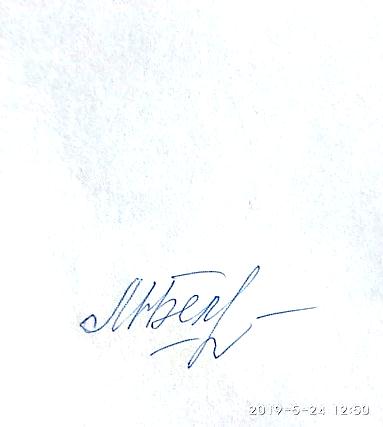 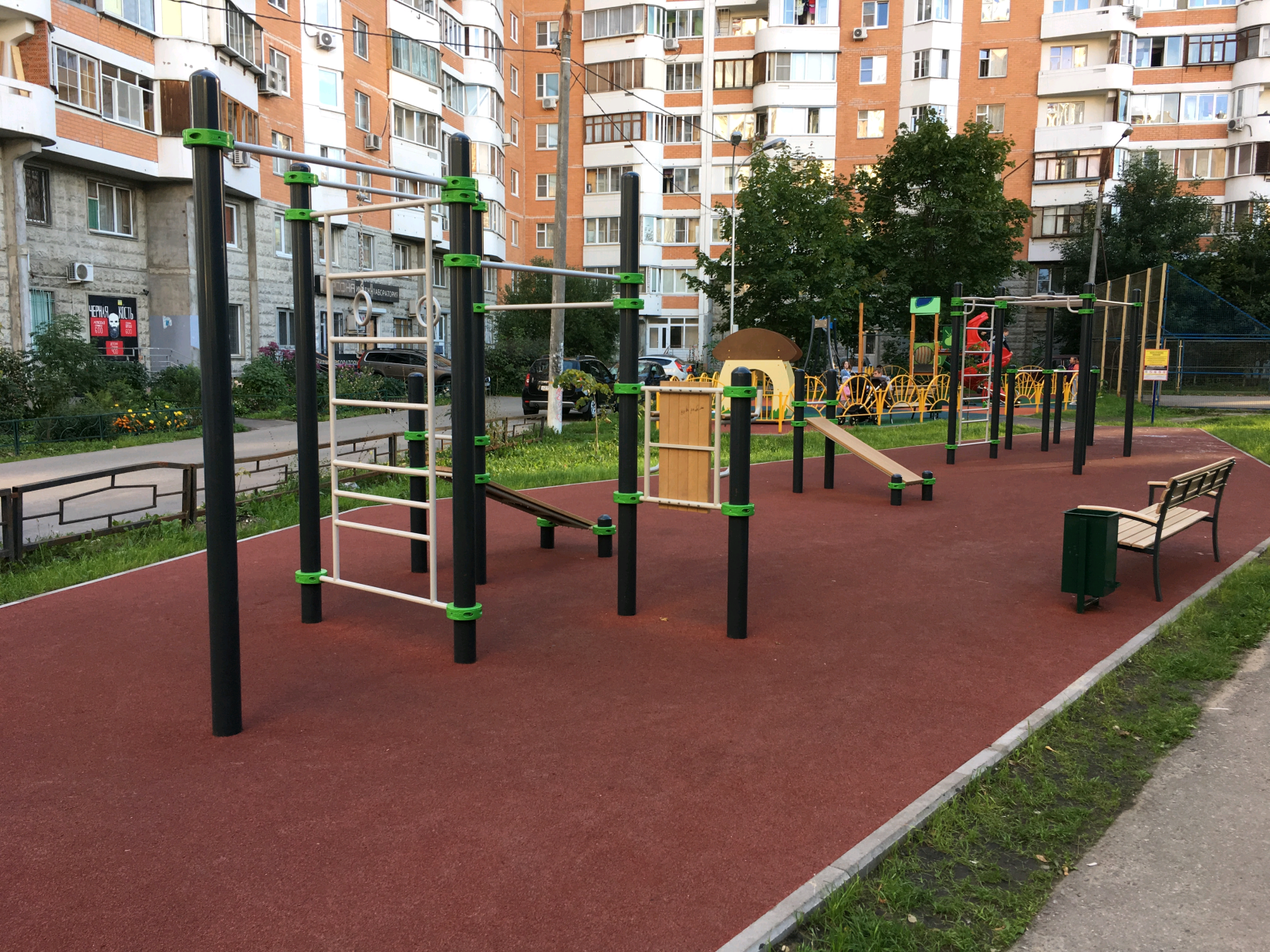 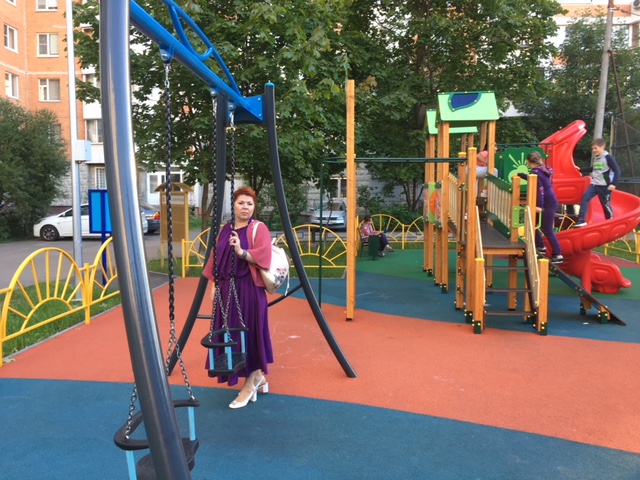 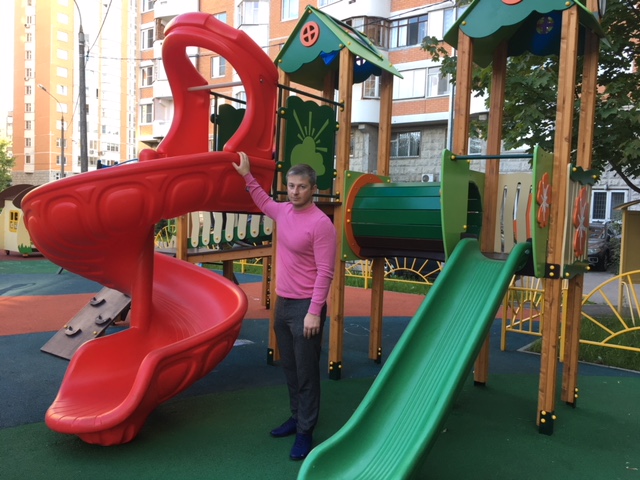 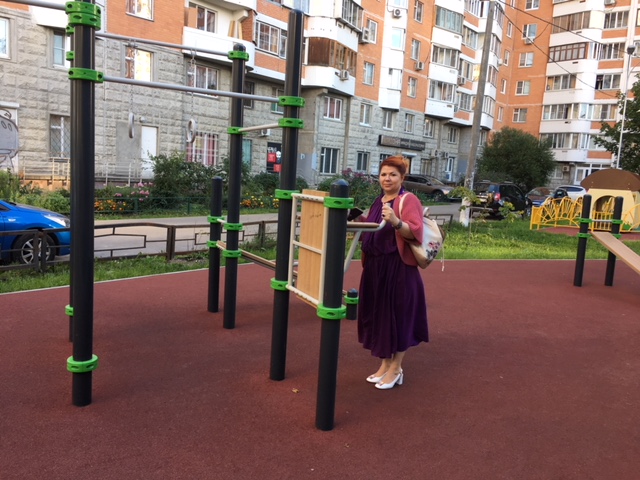 «УТВЕРЖДЕНО»Решением Совета Общественной палаты г.о. Королев Московской областиот 21.08.2019 протокол № 18И.о. председателя комиссии «по ЖКХ, капитальному ремонту, контролю за качеством работы управляющих компаний, архитектуре, архитектурному облику городов, благоустройству территорий, дорожному хозяйству и транспорту» Общественной палаты г.о.КоролевБелозерова М.Н.